I Z J A V AKojom ja niže potpisani ________________ (OIB:______________) iz ______________, _________________ (adresa) izjavljujem pod materijalnom i kaznenom odgovornošću da kao odgovorna / ovlaštena osoba za zastupanje ________________________________________ (OIB___________________________) iz_____________, adresa__________________, da se PDV u računima za utvrđivanje opravdanog troška Fonda koristi / ne koristi (zaokružiti) kao pretporez u obračunskom razdoblju.Potvrđujem da su navedeni podaci u ovoj Izjavi istiniti te istu ovjeravam pečatom i svojim vlastoručnim potpisom kao odgovorna / ovlaštena osoba.U _______________, _____________2017.g.Gradonačelnik/NačelnikIme Prezime___________________________(pečat i potpis odgovorne osobe)M.P.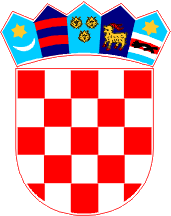 REPUBLIKA HRVATSKAXXXX ŽUPANIJANAZIV JLSGRADONAČELNIK/NAČELNIKPrilog 2.